CURRICULUM – VITAE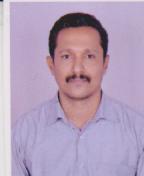 NAME   :   MANJUNATHA .M.K.Click to send CV No & get contact details of candidate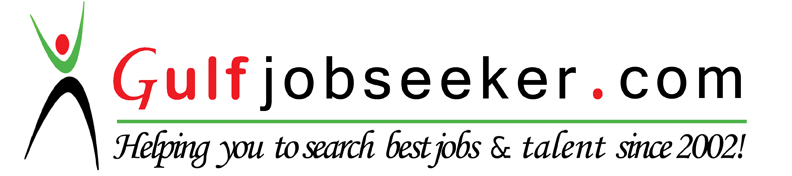 CV NO: 1843794Looking for a suitable Role, where I can be a key Team member, making meaningful contribution in the growth and success of organization by delivering results using my experience and professional skills.WoDiploma in Mechanical Engineering with Specialization in Thermal Engineering and Automobile Engineering, from a reputed Technical Institute -CPC (Government) Polytechnic, Mysore, India.Technical professional with more than 18 years of experience of which Worked with MNC Authorized Dealerships for the past15 yearsWorked as Senior consultant and Partner with M/S Maruthi Motors Private Limited Multi Brand Service Center, Mysore city. Period : November 2015 to August 2016Worked at Mysore City unit  for M/s India Garage as Service Manager for the dealership of Mahindra and Mahindra  range of Passenger and Light commercial vehicles  (LCV ) and the Body shop  ( Integrated facility ) Period :June 2015 to November 2015Worked for M/S UrsKar Service Center for as ServiceManager for the dealership of Tata Motors :passenger Cars Business Unit (PCBU ) Period : February 2013 to May 2015Worked as Service Advisor for M/S Automobile service Center Dealers for Mahindra and Mahindra range of Passenger and Utility vehicles for a period of one year in   Bangalore City.Worked for M/S Sundaram Motors  Bangalore  , at  Chevrolet  / GM Cars Division for the  period : March 2010 to April  2011  as Deputy technical officer / SAWorked for M/s Trident Automobiles  Bangalore city, at  Hyundai Work shop Body repair unit as for a period of six months  from June 2009 to December 2009  as Service AdvisorWorked for M/s Cauvery Motors, (Authorized Dealers for M/S  Ford India) Mysore city for a period of one year on Deputation - Group company of M/s Advaith Motors Period  : May 2005 to April 2006 .Worked for M/s Advaith Motors, Mysore , Authorized Dealers for M/S Hyundai Motors India Ltd  range of passenger vehicles for a period of Ten  years from Nov 1999 to Apr2009   ( Also during the period worked for M/S  Garuda Auto craft a group company Advaith Motors private limited  an Authorized  Dealers for General Motors Passenger cars division   on  Special deputation  ( Started as a Trainee Technician and later gradually promoted till senior Service Advisor and Assistant Service Manager )IN THE FIELD OF MAINTENANCE AND SERVICE FOR THE PAST 15 YEARS.Overall Workshop Supervision and Management of KPI parameters with quality and work flow control Workshop control as per Manufacturer recommendations Generating and submitting Monthly reports with Corrective action and Preventive action AnalysisShop floor Supervision and Supervision of Maintenance and repair activities of Work shop Machinery and equipments. Body Repair and Paint work and related jobs As Service Advisor Receiving and Advising Customers , Complaint Probing and Customer complaint evaluation Order Monitoring and  follow up as per SOPRoad Test, Trial running and Work Evaluation.Final Inspection and Vehicle Delivery.Conducting New Vehicle delivery/Customer familiarization(products Features )programsCustomer follow up and Retention activities Conducting Customer Education and Training program’s Supervision of Workshop Equipment and Machinery with Preventive maintenance and repair Activities.( Including DG sets Air compressors , Two post lifts etc ).On road service & Breakdown Assistance.Customer support / Education regarding maintenance and repair& post service follow up.Conducting  Field Service Camps and New model introduction ProgramsWorked as Technician for more than 5 years with Hand on experience in Petrol &Diesel engines and experience in Transmission and other systems of vehiclesJWorked as overall in charge of Service / after sales and directly reporting to General Manager and Managing director Effective implementation of safety, Health and Environmental guidelines to meet present Working standards of workshop operation.Full Implementation of Manufacturers Guide lines for Workshop operation and operational safety Adopted and implemented a workshop specific simplification and standardization process to improve productivity.Motivated and educated Staff and work shop team with high retention level and stable and reliable work shop team with a revenue increase of more than 150%.Employed methods and techniques to improve on interpersonal relation building between Employees and workers at all levels to improve on Team work Spirit and to improve on positive atmosphere Prioritized internal customer concept with proactive approach resulting in significant improvement and Service marketing and VAS figures getting more than doubled.Successful implementation of customer centric service with selective approach method for resolving important issues with day to day monitoring and real time support.Attached high importance to Fixing First Time right (FRFT) (Along with customer acknowledgement of the same before Payment /delivery of vehicle on all important / major complaints)with a success rate of nearly 90 percent, reducing on overall downtime and valuable resources.Adopted and implemented maximum all round support to customers by way of educating and improving awareness with focus on Social  (Environmental )responsibility among customers resulting on in high retention and loyaltyEffective two way communication with Sales and Marketing team for better synergy and all round growth of company with realistic growth of service dependability factor by Sales Team.JOB ROLES RESPONSIBILITIES Undergone various trainings like Basic  L1 and Advanced Trainings L2 of Hyundai Motor India Ltd  (HMIL ) including several on job trainings on different modules like Engine , Transmission , Chassis , Electricals ,Body repair and Diagnostics at Manufacturing plant .Undergone through various on job trainings (OJT) and New Model Introduction trainings both in house and at Manufacturing Plant locations followed by Plant Visits.Got recognized and certified  by HMIL as Expert and Master Technician respectively with Motivational cash Award benefits  Successfully passed web based Examination by HMIL with certificate.Also undergone though few other online training programs Undergone through Level 1 and Level 2 Service Advisor training Program with certification Successfully completed all of Web based training (WBT) by General Motors (GM) and got certified with.Working with orientation and Team spiritDiagnosis and problem solving based on extensive experience Enterprising attitude and Proactive approach Ensuring all possibilities used for resolving situationsSelective approach based on variants Ability and willingness to work  for extensive hours on regular / day to day basis Strong belief in ever growing learning curve / process Effective communication with ability to Learn other languagesPERMANENTADDRESS                                                                       #1034, MIG, 9th Main, 3rd Cross, Vivekananda Nagar, Mysore, Karnataka, MYSORE -570023                               Contact Numbers: Date of Birth:		08th –December- 1977Marital Status:  	Married Present status :        Available in Dubai Interests        :, swimming, playing football and chessLanguages Known: Kannada, Hindi, English – Read, Write and Speak. (With Ability and inclination to learn new Languages) Also knowing Urdu, Malayalam, Telugu and Tamil to fair extent to communicateADDITIONAL INFORMATION:  Holding Indian Two and Four wheeler license for 15 years and more.  Having basic knowledge of computers and MS Windows and MS office Software like Word, Excel, Power point, outlook express , Oracle DMS etc Other Attributes   :  Good Communication skills and Inter personal Relations, Having strong beliefs in  dedication and Commitment , academic background ,  Awareness of Socio-economic responsibilities.PLACE:  Dubai (UAE)DATE	: 24/Sep2016	(MANJUNATHA.M.K)CAREER OBJECTIVETechnical QualificationWork Experience SummaryJob Roles and Responsibilities[Job History] JOB ROLES RESPONSIBILITIESJOB ROLES RESPONSIBILITIES Trainings and CertificationsKey AttributesPERSONAL DETAILS